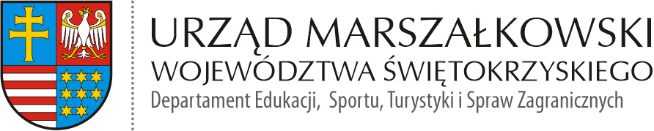 Załącznik nr 2 do zapytania ofertowegoWYKAZ ZREALIZOWANYCH USŁUGDotyczy postępowania na przeprowadzenie inwentaryzacji turystycznych szlaków rowerowychna obszarze województwa świętokrzyskiego oraz jego najbliższych okolic.Realizacja co najmniej dwóch usług odpowiadających swoim rodzajem przedmiotowi niniejszego zamówienia tj. inwentaryzacji za pomocą urządzeń GPS przebiegu pieszych i/lub rowerowych szlaków turystycznych wraz z dodatkowymi punktami pomiarowymi umiejscowionymi na tych szlakach o łącznej wartość brutto tych usług nie mniejszej niż 50.000,00 zł.Podpis(y) Wykonawcy……………………………………………………………………………………………………………………………Lp.Nazwa usługiTermin wykonaniausługiWartość usługi wyrażona 
w PLN bruttoNazwa i adres 
odbiorcy usługi
1)2)